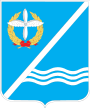 Совет Качинского муниципального округа города СевастополяРЕШЕНИЕ  №17/132Руководствуясь Конституцией РФ, Федеральным законом от 06.10.2003 № 131-ФЗ «Об общих принципах организации местного самоуправления в Российской Федерации», Федеральным законом от 02.03.2007 № 25-ФЗ "О муниципальной службе в Российской Федерации", законами города Севастополя от 05.08.2014 № 53-ЗС "О муниципальной службе в городе Севастополе", от 03.06.2014 № 25-ЗС "О структуре и наименовании органов местного самоуправления в городе Севастополе, численности, сроках полномочий и датепроведения выборов депутатов представительных органов внутригородских муниципальных образований первого созыва в городе Севастополе», от 30.12.2014 № 102-ЗС "О местном самоуправлении в городе Севастополе", Положением о местной администрации внутригородского муниципального образования города Севастополя Качинский муниципальный округ, Уставом ВМО Качинский МО, Совет Качинского муниципального округаРЕШИЛ:1. Утвердить структуру аппарата Совета и местной администрации внутригородского муниципального образования города Севастополя Качинский муниципальный округ согласно Приложению 1. 2. Утвердить предельную штатную численность сотрудников аппарата Совета и местной администрации внутригородского муниципального образования города Севастополя Качинский муниципальный округ согласно Приложению 2.3. Главе внутригородского муниципального образования Качинский муниципальный округ, исполняющему полномочия председателя Совета, главе местной администрации Герасим Николаю Михайловичу при формировании штатного расписания руководствоваться утвержденными структурой и предельной штатной численностью сотрудников аппарата Совета и местной администрации внутригородского муниципального образования города Севастополя Качинский муниципальный округ, осуществить первоначальный набор сотрудников на бесконкурсной основе.4. Настоящее решение вступает в силу с 01 января 2016 года.5. С момента вступления настоящего решения в силу считать утратившим силу решение Совета внутригородского муниципального образования Качинский муниципальный округ от 11.09.2015 № 10/67 «Об утверждении структуры и численности сотрудников аппарата Совета и местной администрации внутригородского муниципального образования Качинский муниципальный округ».6. Обнародовать настоящее решение на официальном сайте Правительства города Севастополя и на официальном сайте внутригородского муниципального образования Качинский муниципальный округ.7. Контроль за исполнением настоящего решения возложить на Главу внутригородского муниципального образования города Севастополя Качинский муниципальный округ Герасим Н.М.ПРИЛОЖЕНИЕ  1к решению Совета Качинскогомуниципального округа г.Севастополяот 28.12.2015 г. № 17/132СТРУКТУРАаппарата Совета и местной администрации внутригородского муниципального образования города Севастополя Качинский муниципальный округГлава ВМО Качинский МО, исполняющий полномочия председателя Совета, Глава местной администрации 										Н.М. ГерасимПРИЛОЖЕНИЕ  2к решению Совета Качинского муниципального округа г. Севастополяот 28.12.2015 г. № 17/132ПРЕДЕЛЬНАЯ ШТАТНАЯ ЧИСЛЕННОСТЬсотрудников аппарата Совета и местной администрации внутригородского муниципального образования города Севастополя Качинский муниципальный округI созывXVII сессия2014 - 2016 гг.28 декабря 2015 годапгт. КачаОб утверждении структуры и предельной штатной численности сотрудников аппарата Совета и местной администрации внутригородского муниципального образования города Севастополя Качинский муниципальный округГлава ВМО Качинский МО, исполняющий полномочия председателя Совета,Глава местной администрацииН.М. ГерасимСтруктурноеПодразделениеДолжностьКоличество штатных единицМуниципальные должностиМуниципальные должностиМуниципальные должностиГлава внутригородского муниципального образования, исполняющий полномочия председателя Совета, Глава местной администрацииГлава внутригородского муниципального образования, исполняющий полномочия председателя Совета, Глава местной администрации1Заместитель председателя СоветаЗаместитель председателя Совета1Должности муниципальной службыДолжности муниципальной службыДолжности муниципальной службыЗаместитель Главы местной администрации - руководитель аппарата местной администрацииЗаместитель Главы местной администрации - руководитель аппарата местной администрации1Главный бухгалтер местной администрацииГлавный бухгалтер местной администрации1Главный специалист местной администрацииГлавный специалист местной администрации1Финансово-экономический отделНачальник1Финансово-экономический отделГлавный специалист3Общий отделНачальник1Общий отделГлавный специалист5ВСЕГО:ВСЕГО:15Должности работников, осуществляющих техническое обеспечение деятельности местной администрацииДолжности работников, осуществляющих техническое обеспечение деятельности местной администрацииДолжности работников, осуществляющих техническое обеспечение деятельности местной администрацииВодитель автотранспортного средстваВодитель автотранспортного средства1Уборщик служебных помещенийУборщик служебных помещений1Секретарь руководителяСекретарь руководителя1СторожСторож4ВСЕГО:ВСЕГО:7Глава ВМО Качинский МО, исполняющий полномочия председателя Совета,Глава местной администрацииН.М. Герасим